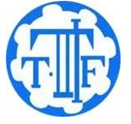 Til alle foreninger i gamle Aust-Agder Gymnastikk- og TurnkretsInvitasjon til Barneturnstevnet i Tvedestrand idrettspark. lørdag 29.april kl. 10.00-17.00  Oppvisning kl. 15.00Adresse: Vestervei 97, 4900 TvedestrandDet er ca 150 parkeringsplasser ved hallen.TTIF turngruppa har gleden av å invitere til barneturnstevne for barn i alderen 1.-7.kl. i Tvedestrand Idrettspark lørdag 29. april kl. 10.00-17.00.Praktiske opplysninger: Trenermøte/infomøte med klubbene blir klokka 09.15.Klubbene vil få tildelt garderobe med klubbnavn på døra. Det vil bli kiosksalg under hele stevnet.AKTIVITETER PÅ STEVNET;«Lær på stevnet»- aktiviteter med dans/RG, airtrack, trampett og parkour. Workshop klubbvis med fokus på lagarbeid og mestringsfølelseKlubbvis oppvisning kl. 15.00 (Klubbene oppfordres til å lage en oppvisning som gjenspeiler hva klubbene holder på med.) Lengde på oppvisning fordeles på følgende måte:0-99 deltakere= 5 min100-xx deltakere=10 minLunsjpakke og deltakerpremie til alle deltakere.Ønsker dere å videreføre bronse, sølv og gullmerker gjøres dette i regi av klubben:https://www.idrettsbutikken.no/gymnastikk-og-turn-forbundet/medaljerFørste tellende stevne er fra 1.klasse:- 1. tellende stevne (deltakerpremie)- 2. tellende stevne (Bronse) (deltakerpremie)- 3. tellende stevne (deltakerpremie)- 4. telende stevne (Sølv) (deltakerpremie)- 5. tellende stevne (deltakerpremie)- 6. tellende stevne (Gull) (deltakerpremie)- 7. tellende stevne (Gull m. krans) (deltakerpremie)NB! En deltaker kan kun få ett tellende stevne pr år.Påmeldingsavgiftkr.200 pr. pers som inkluderer lunsjpakke og deltakerpremie til alleBruk vedlagt påmeldingsskjema, så faktureres klubbene samlet i etterkant av påmelding. Påmelding sendes til: tvedestrandturngruppe@gmail.com Påmeldingsfrist er 1.mars 2023.                		Utstyr: Vi har utstyr som RG-gulv, airtracks, trampetter, pegasuser og tjukkaser. Treningstider og program for dagen sendes ut etter påmeldingsfrist. Vi ønsker et publikumsvennlig stevne og oppfordrer klubbene til høy aktivitet gjerne ved bruk av flere grupper samtidig.Vi håper på stor oppslutning!VELKOMMEN TIL TVEDESTRAND IDRETTSPARK!Vestervei 97, 4900 TvedestrandMed hilsen TTIF turngruppa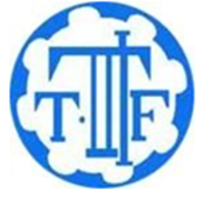 Til alle utøvere i alder 1.-7.kl i Gamle Aust-Agder Gymnastikk og TurnkretsInvitasjon til Barneturnstevnet i Tvedestrand Idrettspark. lørdag 29.april kl. 10.00-17.00  Oppvisning kl. 15.00Adresse: Vestervei 97, 4900 Tvedestrand Det er ca 150 parkeringsplasser ved hallen.TTIF turngruppa har gleden av å invitere til barneturnstevne for barn i alderen 1.-7.kl. i Tvedestrand idrettspark lørdag 29. april kl. 10.00-17.00.Praktiske opplysninger: Klubbene vil få tildelt garderobe med klubbnavn på døra. Det vil bli kiosksalg under hele stevnet.AKTIVITETER PÅ STEVNET;«lær på stevnet»- aktiviteter med dans/RG, airtrack, trampett og parkour.Workshop klubbvis med fokus på lagarbeid og mestringsfølelseklubboppvisning kl. 15.00 Lunsjpakke og deltakerpremie til alle deltakerePåmeldingsavgiftkr.200 pr. person som inkluderer lunsjpakke og deltakerpremie til alleHer legger klubbene selv inn hvordan dere vil ta inn påmeldingene. Påmeldingsfrist er 1.marsVELKOMMEN TIL TVEDESTRAND IDRETTSPARK!Med hilsen TTIF turngruppa